1 ЗАСЕДАНИЕ 1 СОЗЫВАОб избрании Секретариата Собрания депутатов Козловского муниципального округа Чувашской Республики первого созываВ соответствии  с Федеральным законом от 06.10.2003 № 131-ФЗ «Об общих принципах организации местного самоуправления в Российской Федерации», Законом Чувашской Республики от 18.10.2004 N 19 «Об организации местного самоуправления в Чувашской Республике», Собрание депутатов Козловского муниципального округа Чувашской РеспубликиРЕШИЛО:1. Избрать Секретариат Собрания депутатов Козловского муниципального округа Чувашской Республики первого созыва в следующем составе:- Абдулхаева Рушания Толгатовна, депутат от Тюрлеминского одномандатного избирательного округа № 17;- Шулаева Людмила Михайловна, депутата от Еметкинского одномандатного избирательного округа № 13.2. Настоящее решение вступает в силу со дня его подписания.Председатель Собрания депутатов Козловского муниципального округа Чувашской Республики  						   	Ф.Р. Искандаров		ЧĂВАШ РЕСПУБЛИКИ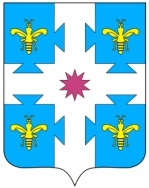 ЧУВАШСКАЯ РЕСПУБЛИКАКУСЛАВККА МУНИЦИПАЛЛА ОКРУГӖHДЕПУТАТСЕН ПУХӐВĔЙЫШĂНУ27.09.2022 1/5 №Куславкка хулиСОБРАНИЕ ДЕПУТАТОВКОЗЛОВСКОГОМУНИЦИПАЛЬНОГО ОКРУГАРЕШЕНИЕ 27.09.2022 № 1/5город Козловка